目录页码一般信息国际电联《操作公报》后附的清单		3批准ITU-T建议书		4信令区域/网络编码（SANC）的指配：电信标准化局的说明		4国际公众电信编号方案（ITU-T E.164建议书（11/2010））：电信标准化局的说明		5用于公共网络和订户的国际识别规划（ITU-T E.212建议书（09/2016））：电信标准化局的说明		5电话业务：古巴（通信部，哈瓦那）		6丹麦（数据供应和基础设施管理局，哥本哈根）		8摩洛哥（国家电信管理局（ANRT），拉巴特）		12英国（通信部，伦敦）		13经国际电联认可的测试实验室		17业务限制：土耳其（信息通信技术管理局（BTK），安卡拉）		17业务限制		18回叫和迂回呼叫程序（2006年全权代表大会第21号决议，修订版）		18对业务出版物的修正船舶电台和水上移动业务识别码分配表（名录V）		19ITU-T E.164建议书指配的国家代码列表		20用户公共网络和订户的国际识别规划的移动网络代码（MNC）		21国际电联运营商代码列表		22信令区域/网络编码（SANC）的列表		22国际信令点代码（ISPC）列表		23国内编号方案		24*	这些日期只涉及英文版本。一般信息国际电联《操作公报》后附的清单电信标准化局的说明A.	电信标准化局或无线电通信局公布了以下清单，作为国际电联《操作公报》（OB）的附件：《操作公报》编号1283	颁发者标识号码列表（根据ITU-T E.118建议书（05/2006））（截至2023年12月31日）1280	用于公共网络和订户的国际识别规划的移动网络代码（MNC）（根据ITU-T E.212建议书（09/2016））（截至2023年11月15日）1251	（根据《无线电规则》第25.1款可选规定）不同国家业余电台之间的无线电通信状态以及各主管部门为其业余和实验电台分配的呼号的构成（截至2022年9月1日）1199	国际信令点代码（ISPC）列表（根据ITU-T Q.708建议书（03/1999））（截至2020年7月1日）1161	国际电信计账卡的颁发者标识号码列表（根据ITU-T E.118建议书（05/2006））（截至2018年12月1日）1125	信令区/网络代码（SANC）列表（ITU-T Q.708建议书（03/1999）的补充）（截至2017年6月1日）1125	地面中继无线电移动国家代码列表（ITU-T E.218建议书（05/2004）的补充）（截至2017年6月1日）1117	移动国家和地理区域代码列表（ITU-T E.212建议书（09/2016）的补充）（截至2017年2月1日）1114	ITU-T E.164建议书分配的国家代码清单（ITU-T E.164建议书（11/2010）的补充）（截至2016年12月15日）1096	2016年法定时间1060	国际电联运营商代码列表（根据ITU-T M.1400建议书（03/2013））（截至2014年9月15日）1015	移动网络的接入码/号码（根据ITU-T E.164建议书（11/2010））（截至2012年11月1日）1002	远程信息处理业务中非标准设施的国家或地理区域代码列表（ITU-T T.35建议书（02/2000）的补充）（截至2012年4月15日）1001	被指定指配ITU-T T.35建议书终端提供商代码的各国管理机构名单（截至2012年4月1日）1000	业务限制（当前有效的电信运营相关业务限制的概括清单）（截至2012年3月15日）994	拨号程序（国际前缀、国内（中继线）前缀和国内（有效）号码）（根据ITU-T E.164建议书（11/2010））（截至2011年12月15日）991	回叫和迂回呼叫程序（2006年全权代表大会第21号决议，修订版）980	电报目的地标志列表（根据ITU-T F.32建议书（10/1995））（截至2011年5月15日）978	电传目的地代码（TDC）和电传网络识别代码（TNIC）列表（ITU-T F.69建议书（06/1994）和F.68建议书（11/1988）的补充）（截至2011年4月15日）977	数据网络识别代码（DNIC）列表（根据ITU-T X.121建议书（10/2000））（截至2011年4月1日）976	数据国家或地理区域代码列表（ITU-T X.121建议书（10/2000）的补充）（截至2011年3月15日）974	主管部门管理域（ADMD）名称列表（根据ITU-T F.400和X.400系列建议书）（截至2011年2月15日）955	国内网络采用的各种信号音（根据ITU-T E.180建议书（03/1998））（截至2010年5月1日）669	用于国际公共电报业务的五字母代码组（根据ITU-T F.1建议书（03/1998））B.	以下列表可从ITU-T网站在线获取：国际电联运营商代码列表（ITU-T M.1400建议书）	www.itu.int/ITU-T/inr/icc/index.html办公传真表（ITU-T F.170建议书）	www.itu.int/ITU-T/inr/bureaufax/index.html经认可运营机构（ROA）名单	www.itu.int/ITU-T/inr/roa/index.html批准ITU-T建议书通过AAP-44预告宣布，根据ITU-T A.8建议书规定的程序批准了以下ITU-T建议书：– 	ITU-T G.874（2020）修正2（01/2024）信令区域/网络编码（SANC）的指配
（ITU-T Q.708建议书（03/1999））电信标准化局的说明根据爱尔兰主管部门的要求，电信标准化局主任根据ITU-T Q.708建议书（03/1999），指配了以下信令区域/网络编码（SANC），用于该国/地理区域7号信令系统网络的国际部分：____________SANC：	信令区域/网络编码。国际公众电信编号方案
（ITU-T E.164建议书（11/2010））电信标准化局的说明国际网络的识别码 与共用的国际网络国家代码882有关，已指配以下2位数的标识码：用于公共网络和订户的国际识别规划
（ITU-T E.212建议书（09/2016））电信标准化局的说明国际移动网络的识别码已指配以下与共用的移动国家代码901（MCC）有关的二位数移动网络代码（MNC）：电话业务
（ITU-T E.164建议书）网址：www.itu.int/itu-t/inr/nnp古巴（国家代码 +53）2024年1月19日来函：位于哈瓦那的通信部宣布更新古巴国家编号方案：a)	概况：最短号码长度（国家代码除外）为	8位最长号码长度（国家代码除外）为	8位b)	号码方案详情：联系方式：Ing. Wilfredo López Rodríguez
Director of Regulations
Ministerio de Comunicaciones
Avenida Independencia y 19 de mayo. Plaza de la Revolución
LA HABANA, CP 10600
Cuba
电话：+53 7 882 8193
电子邮件：wilfredo.lopez@mincom.gob.cu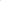 丹麦（国家代码+45）2024年1月23日来函：位于哥本哈根的数据供应和基础设施管理局宣布了丹麦国家编号方案的以下变更：撤销分配联系方式：Agency for Data Supply and Infrastructure8 Rentemestervej2400 COPENHAGEN NVDenmark电话：	+45 7254 5500
电子邮件：tele@sdfi.dk
网址：	www.sdfi.dk摩洛哥（国家代码+212）2024年1月30日来函：位于拉巴特的国家电信管理局（ANRT）宣布以下对摩洛哥国家电话号码方案的更新。引入用于国家代码+212的
国家E.164编号方案新资源的描述：最近引入的新NDC如下：1：INWI联系方式：Agence Nationale de Réglementation des Télécommunications (ANRT)
Centre d'affaires
Boulevard Ar-Riad, Hay Riad 
B.P. 2939
RABAT 10100
摩洛哥电话：	+212 5 37 71 85 64
传真：电子邮件：	numerotation@anrt.ma
网址：	www.anrt.ma英国（国家代码+44）2024年1月18日来函：位于伦敦的通信部（Ofcom）宣布为英国（国家代码+44）的通信提供商分配了以下移动业务号段：a.概况：最短移动号码长度（国家代码除外）为	10位最长移动号码长度（国家代码除外）为	10位移动号码的国际拨号格式：+44 71 XXXX XXXX+44 72 XXXX XXXX+44 73 XXXX XXXX+44 74 XXXX XXXX+44 75 XXXX XXXX+44 77 XXXX XXXX+44 78 XXXX XXXX+44 79 XXXX XXXXb.新增号段详情联系方式：Office of Communications - Ofcom 
Riverside House
2a Southwark Bridge Road
LONDON SE1 9HA
United Kingdom
电话：	+44 2079813000
传真：	+44 2079813990
电子邮件：	numbering@ofcom.org.uk
网址：	www.ofcom.org.uk经国际电联认可的测试实验室根据《ITU-T“测试实验室认可程序”指南（2022）》以及截至2024年1月23日收到的申请，以下达到上述ITU-T指南第9条所定义标准的测试实验室已登记在国际电联测试实验室数据库（https://itu.int/go/tldb）中：如有疑问，请联系conformity@itu.int。欲获取更多详情，请访问国际电联C&I门户网站：https://itu.int/go/citest。业务限制见网址：www.itu.int/pub/T-SP-SR.1-2012土耳其2024年1月30日来函：位于安卡拉的信息通信技术管理局（BTK）宣布土耳其更新了以下业务限制：不再提供无线电报业务。联系方式：	Bilgi Teknolojileri ve İletişim Kurumu (BTK)
Information and Communication Technologies Authority (BTK)
Eskişehir Yolu 10. Km No:276
06430 ÇANKAYA/ANKARA
Türkiye
网站：	www.btk.gov.tr业务限制见网址：www.itu.int/pub/T-SP-SR.1-2012回叫和迂回呼叫程序
（2006年全权代表大会第21号决议，修订版）见网址：www.itu.int/pub/T-SP-PP.RES.21-2011/对业务出版物的修正所采用的缩写船舶电台和水上移动业务识别码分配表
（名录V）
2023年版

第VI节ADD	DP09	MediaMobil Communication GmbH, Haferwende 14, 28357 Bremen, Germany.		电子邮件：a.nil@mediamobil.de，电话：+49 421 944 024 286，传真：+49 421 944 024 260，		联系人：Andreas Nil。	GR02	MGT ELECTRONICS MGT ELECTRONICS SINGLE MEMBER PRIVATE COMPANY,		34, Sachtouri Street,18537, Piraeus, Greece.		电子邮件：helpdesk@mgtelectronics.gr，电话：+30 210 4222829，		联系人/法人代表：Michail Tzanidakis。ITU-T E.164建议书指配的国家代码列表
（ITU-T E.164建议书（11/2010）的补充）
（截至2016年12月15日）（国际电联第1114期 – 15.XIl.2016《操作公报》附件）
（第38号修正案）ITU-T E.164建议书指配的国家代码的数字和字母列表的通用说明o	有关共用国家代码882，为下述国际网络预留或指配了如下2位数的识别代码：注 o)     +882 52       ADD** 1.II.2024__________见本期15.II.2024第1286期《操作公报》第6页。用于公共网络和订户的国际识别规划的移动网络代码（MNC）
（依据ITU-T E.212建议书（09/2016））
（截至2023年11月15日）（国际电联第1280期 – 15.XI.2023《操作公报》附件）
（第4号修正案）____________MCC：	移动国家代码MNC：	移动网络代码*见本期15.II.2024第1286期国际电联《操作公报》第6页。国际电联运营商代码列表
（依据ITU-T M.1400建议书（03/2013））
（截至2014年9月15日）（国际电联第1060期 – 15.IX.2014《操作公报》附件）
（第164号修正案）德意志联邦共和国/DEU	ADD信令区域/网络编码（SANC）的列表
（ITU-T Q.708建议书（03/1999）增补）
（截至2017年6月1日）（国际电联第1125期《操作公报》附件 – 1.VI.2017）
（第26号修正案）____________SANC：	信令区/网络编号。国际信令点代码（ISPC）列表
（依据ITU-T Q.708建议书（03/1999））
（截至2020年7月1日）（国际电联第1199期 – 1.VII.2020《操作公报》附件）
（第66号修正案）____________ISPC:	国际信令点代码。国内编号方案
（依据ITU-T E.129建议书（01/2013））网站：www.itu.int/itu-t/inr/nnp/index.html请各主管部门向国际电联通报其国内编号方案的变更，或在网站上说明其国内编号方案及联系方式，以便在ITU-T网站上免费向所有主管部门/经认可的运营机构和服务提供商提供该信息。对于其编号网站或向国际电联电信标准化局（电子邮件：tsbtson@itu.int）发送其信息时，请各主管部门采用ITU-T E.129建议书中所述的格式。提醒各主管部门注意，他们应负责及时更新该信息。自2024年1月15日起，以下国家/地理区域在我们的网站上更新了其国内编号方案：国际电联《操作公报》
www.itu.int/itu-t/bulletin国际电联《操作公报》
www.itu.int/itu-t/bulletin国际电联《操作公报》
www.itu.int/itu-t/bulletin国际电联《操作公报》
www.itu.int/itu-t/bulletin第1286期15.II.2024（截至2024年2月1日收到的信息）	       ISSN 2312-8259（在线）（截至2024年2月1日收到的信息）	       ISSN 2312-8259（在线）Place des Nations CH-1211 
Genève 20 (Switzerland) 
电话：		+41 22 730 5111 电子邮件：itumail@itu.intPlace des Nations CH-1211 
Genève 20 (Switzerland) 
电话：		+41 22 730 5111 电子邮件：itumail@itu.int电信标准化局（TSB）
电话：	+41 22 730 5211
传真：	+41 22 730 5853
电子邮件：tsbmail@itu.int / tsbtson@itu.int无线电通信局（BR）
电话：	+41 22 730 5560
传真：	+41 22 730 5785
电子邮件：brmail@itu.int后续《操作公报》的
出版日期*后续《操作公报》的
出版日期*包括截至以下日期
收到的信息：12871.III.202415.II.2024128815.III.20241.III.202412891.IV.202415.III.2024129015.IV.202425.III.202412911.V.202412.IV.2024129215.V.20241.V.202412931.VI.202415.V.2024129415.VI.202431.V.202412951.VII.202414.VI.2024129615.VII.202428.VI.202412971.VIII.202415.VII.2024129815.VIII.202426.VII.202412991.IX.202415.VIII.2024130015.IX.202430.VIII.202413011.X.202413.IX.2024130215.X.202430.IX.202413031.XI.202415.X.2024130415.XI.202431.X.202413051.XII.202415.XI.2024130615.XII.202429.XI.202413071.I.20256.XII.2024	国家/地理区域或信令网络SANC爱尔兰5-212申请者网络国家代码和
识别码指配日期中国电信集团有限公司中国电信集团有限公司+882 521.II.2024网络移动国家代码（MCC）和
移动网络代码（MNC）指配日期SpaceX901 081.II.2024中国电信集团有限公司901 091.II.2024国家目的地代码（NDC）或
国家（有效）号码（N(S)N）的前几位N(S)N号码长度N(S)N号码长度E.164号码的使用附加信息国家目的地代码（NDC）或
国家（有效）号码（N(S)N）的前几位最大长度最小长度E.164号码的使用附加信息21 (NDC)88固定电话业务地理代码Guantánamo省区号22 (NDC)88固定电话业务地理代码Santiago de Cuba省区号23 (NDC)88固定电话业务地理代码Granma省区号24 (NDC)88固定电话业务地理代码Holguín省区号31 (NDC)88固定电话业务地理代码Las Tunas省区号32 (NDC)88固定电话业务地理代码Camagüey省区号33 (NDC)88固定电话业务地理代码Ciego de Ávila省区号41 (NDC)88固定电话业务地理代码Sancti Spíritus省区号42 (NDC)88固定电话业务地理代码Villa Clara省区号43 (NDC)88固定电话业务地理代码Cienfuegos省区号45 (NDC)88固定电话业务地理代码Matanzas省区号46 (NDC)88固定电话业务地理代码Isla de la Juventud直辖市区号47 (NDC)88固定电话业务地理代码Mayabeque省区号48 (NDC)88固定电话业务地理代码Pinar del Río省区号49 (NDC)88固定电话业务地理代码Artemisa省区号5 (NDC)88非地理代码
（Find Me Anywhere）移动电话业务62 (NDC)88非地理代码
（Find Me Anywhere）固定无线业务63 (NDC)88非地理代码
（Find Me Anywhere）移动电话业务64 (NDC)88非地理代码
（Find Me Anywhere）移动电话业务7 (NDC)88固定电话业务地理代码哈瓦那省区号类型码号资源提供商撤销日期固定通信65486fgh, 65650fgh, 45366fgh, 45358fgh, 86790fgh, 86791fgh, 86792fgh, 86793fgh, 86794fgh, 86796fgh, 86797fgh, 86798fgh, 86799fgh, 99117fgh, 46448fgh, 46541fgh, 54785fgh, 76102fgh, 6663efgh, 6666efgh, 6667efgh, 66680fgh, 66681fgh, 66682fgh, 66683fgh, 66684fgh, 66685fgh, 66686fgh, 66687fgh, 6669efgh, 62240fgh, 66626fgh, 66627fgh, 66628fgh, 66629fgh, 66650fgh, 66651fgh, 66652fgh, 66653fgh, 66654fgh, 66655fgh, 66656fgh, 66657fgh, 66659fgh, 76949fgh, 89118fgh, 89208fgh, 89209fgh, 89217fgh, 54674fgh, 54675fgh, 63513fgh, 89540fgh, 89541fgh, 89542fghTDC Net A/S2023年9月29日固定通信96857fgh, 87353fgh, 87355fgh, 59639fgh, 59212fgh, 59218fgh, 86764fgh, 74272fgh, 44219fgh, 44696fgh, 44697fgh, 65996fgh, 43753fgh, 99207fgh, 46471fgh, 46912fgh, 46992fgh, 32154fgh, 35242fgh, 87537fgh, 62246fgh, 33430fgh, 39428fgh, 66640fgh, 38326fgh, 38520fgh, 38759fgh, 57857fgh, 58228fgh, 56347fgh, 89389fgh, 44394fgh, 45232fgh, 43826fgh, 43841fgh, 39137fgh, 38256fgh, 63972fghTDC Net A/S2023年12月31日类型码号资源提供商撤销日期免费电话8061efgh, 8063efghTDC Net A/S2023年9月29日类型码号资源提供商撤销日期运营商预选代码1070ACN Danmark A/S2023年11月23日类型码号资源提供商撤销日期移动通信93312fgh, 93313fgh, 93314fgh, 93315fgh, 93316fgh, 93317fgh, 93318fgh, 93319fghACN Danmark A/S2023年11月23日移动通信7175efgh, 7194efgh, 7195efghTelenor A/S2023年12月31日类型码号资源提供商撤销日期ISPCISPC2-078-1, ISPC2-079-4Telia Danmark filial af2023年8月25日ISPCISPC2-076-0, ISPC2-076-2TDC Net A/S2023年9月30日类型码号资源提供商撤销日期NSPCNSPC1-5-2, NSPC1-5-16, NSPC1-5-20, NSPC1-6-1, NSPC1-6-5, NSPC1-6-12, 
NSPC1-6-24, NSPC1-6-25, NSPC1-6-39, NSPC0-4-32, NSPC0-4-40, NSPC0-5-1, NSPC0-5-4, NSPC0-5-12, NSPC0-5-16, NSPC0-5-24, NSPC0-6-1, NSPC0-6-12, NSPC6-2-2, NSPC6-2-11, NSPC6-4-1, 
NSPC6-4-4, NSPC6-4-5,NSPC6-4-67, 
NSPC6-4-68, NSPC6-4-73, NSPC6-4-74, NSPC6-4-76, NSPC6-4-77, NSPC6-4-78, NSPC6-4-79, NSPC6-4-81, NSPC6-4-88, NSPC6-4-90, NSPC6-4-91, NSPC6-4-92, NSPC6-4-93, NSPC6-4-94, NSPC6-4-95, NSPC6-4-101, NSPC6-4-102, NSPC6-4-103, NSPC6-4-106, NSPC6-4-107, NSPC6-4-108, NSPC6-4-111, NSPC6-4-112, NSPC6-4-114, NSPC6-4-115, NSPC6-4-118, NSPC6-4-119, NSPC6-4-120, NSPC6-4-121, NSPC6-4-124, NSPC6-4-125, NSPC6-4-127 NSPC6-5-0, NSPC6-5-1, NSPC5-5-1, NSPC5-6-3, 
NSPC5-7-1, NSPC3-4-41, NSPC3-5-0, 
NSPC0-1-1, NSPC0-1-12, NSPC0-1-32, NSPC0-2-2, NSPC0-2-11, NSPC0-2-12, NSPC0-2-13, NSPC0-2-14, NSPC0-2-32, NSPC0-2-101, NSPC0-3-1, NSPC0-3-9, NSPC0-7-1, NSPC0-7-3, NSPC0-7-5, 
NSPC0-7-15, NSPC0-7-16, NSPC0-7-17, NSPC0-7-18, NSPC0-7-19, NSPC0-7-20, NSPC0-7-21, NSPC0-7-22, NSPC0-7-24, NSPC0-7-25, NSPC0-7-26, NSPC0-7-27, NSPC0-7-28, NSPC0-7-33, NSPC0-7-34, NSPC0-7-36, NSPC0-7-37, NSPC0-7-44, NSPC0-7-55, NSPC0-7-56, NSPC0-7-57, NSPC2-6-1, NSPC2-6-24, NSPC2-6-32, NSPC2-6-36, NSPC2-1-1, NSPC2-1-20, NSPC2-1-24, NSPC2-1-28, NSPC7-3-1, NSPC7-3-2, NSPC7-3-3, NSPC7-3-37, 
NSPC7-3-41, NSPC7-3-44, NSPC7-4-1, NSPC7-4-2, NSPC7-5-1, NSPC7-5-2, 
NSPC1-1-1, NSPC1-1-2, NSPC1-1-5, 
NSPC1-1-13, NSPC1-1-21, NSPC1-1-22, NSPC1-1-24, NSPC1-1-28, NSPC1-1-46, NSPC1-1-49, NSPC1-1-53, NSPC1-1-54, NSPC1-1-60, NSPC1-1-61, NSPC1-1-64, NSPC1-1-65, NSPC1-1-66, NSPC1-1-67, NSPC1-1-68, NSPC1-1-69, NSPC1-1-95, NSPC1-1-98, NSPC1-1-104, NSPC1-1-106, NSPC1-1-108, NSPC1-1-109, NSPC1-1-110, NSPC1-1-111, NSPC1-1-112, NSPC1-2-2, NSPC1-2-20, NSPC1-3-1, NSPC1-3-12, NSPC1-3-17, NSPC1-3-20, NSPC5-1-0, NSPC5-1-1, NSPC5-1-2, NSPC5-1-4, 
NSPC5-1-8, NSPC5-4-1, NSPC5-4-2, 
NSPC5-4-4, NSPC5-8-1, NSPC6-5-3, 
NSPC6-6-1, NSPC6-7-1, NSPC6-8-1, 
NSPC3-6-1, NSPC3-1-2, NSPC3-1-3, 
NSPC3-1-4, NSPC3-1-5, NSPC3-1-82, 
NSPC3-2-21, NSPC3-2-22, NSPC7-6-1, NSPC7-6-2, NSPC7-6-3, NSPC7-7-1, 
NSPC7-7-2, NSPC7-8-1, NSPC7-8-3, 
NSPC7-2-1, NSPC7-2-5, NSPC2-2-2, 
NSPC2-2-28, NSPC2-2-40, NSPC2-2-48, NSPC2-3-1, NSPC2-3-2, NSPC2-4-1, 
NSPC2-4-2, NSPC2-4-12, NSPC2-4-16, NSPC2-4-20, NSPC6-1-0, NSPC6-1-1, 
NSPC6-1-2, NSPC6-1-28, NSPC6-1-29TDC Net A/S2023年9月29日NSPCNSPC4-10-0, NSPC4-10-1, NSPC4-10-3, NSPC4-10-4, NSPC4-10-5, NSPC4-10-6, NSPC4-10-7, NSPC4-10-8, NSPC4-10-9, NSPC4-10-10, NSPC4-10-11, NSPC4-10-12, NSPC4-10-13, NSPC4-10-14, NSPC4-10-15, NSPC4-10-18, NSPC4-6-0, NSPC4-6-2, NSPC4-6-3, NSPC4-6-4, NSPC4-6-5, 
NSPC4-6-6, NSPC4-6-7, NSPC4-6-8, 
NSPC4-6-9, NSPC4-6-10, NSPC4-6-11, NSPC4-6-12, NSPC4-6-13, NSPC4-6-14, NSPC4-6-15, NSPC4-6-16, NSPC4-6-17, NSPC4-6-18, NSPC4-6-19, NSPC4-6-20, NSPC4-6-21, NSPC4-6-22, NSPC4-6-23, NSPC4-6-24, NSPC4-6-25, NSPC4-6-26, NSPC4-6-27, NSPC4-6-28, NSPC4-6-29Telia Danmark filial af2023年11月6日类型码号资源提供商分配日期固定通信6666efghmifon familie2023年10月6日类型码号资源提供商分配日期移动通信6096efgh, 6097efghWireless Logic Nordic A/S2023年7月4日移动通信5566efghUni-tel A/S2023年9月11日移动通信92298fghYATECO OÜ2023年10月6日移动通信6650efgh, 6677efgh, 7717efgh, 7722efgh, 7880efgh, 7888efgh, 3660efgh, 3666efgh, 4990efgh, 4999efghLebara Mobile Denmark Limited2023年10月13日类型码号资源提供商分配日期MNCMNC19YATECO OÜ2023年10月6日类型码号资源提供商分配日期12位M2M号码37100630ijkl, 37100631ijkl, 37100632ijkl, 37100633ijkl, 37100634ijklWireless Logic Nordic A/S2023年7月27日12位M2M号码37105424ijklMOBISIGNAL GmbH2023年11月20日类型码号资源ID提供商分配日期NSPCNSPC1-6-52ARRM8 TDC NET A/S2023年11月8日NSPCNSPC1-0-106Copenhagen09_NSPCOnomondo ApS2023年11月10日NSPCNSPC1-0-107Copenhagen10_NSPCOnomondo ApS2023年11月10日NSPCNSPC1-0-108Copenhagen11_NSPCOnomondo ApS2023年11月10日NSPCNSPC1-0-109Copenhagen12_NSPCOnomondo ApS2023年11月10日NSPCNSPC1-0-11Copenhagen13_NSPCOnomondo ApS2023年11月10日NSPCNSPC1-0-110Copenhagen14_NSPCOnomondo ApS2023年11月10日NSPCNSPC1-0-111Copenhagen15_NSPCOnomondo ApS2023年11月10日NSPCNSPC1-0-112Copenhagen16_NSPCOnomondo ApS2023年11月10日NSPCNSPC1-0-113Copenhagen17_NSPCOnomondo ApS2023年11月10日NSPCNSPC1-0-114Copenhagen18_NSPCOnomondo ApS2023年11月10日NDC（国内目的地代码或国内（有效）号码的前置数字）N(S)N号码长度N(S)N号码长度ITU-T E.164号码的使用补充信息NDC（国内目的地代码或国内（有效）号码的前置数字）最大长度最小长度ITU-T E.164号码的使用补充信息72399移动业务2G/3G/4GWana Corporate172499移动业务2G/3G/4GWana Corporate号段通信提供商号码说明分配日期7343 0LEBARA MOBILE LIMITEDS7无线寻呼和移动号码 – 
移动号码（071-075和077-079）31/05/20237343 1LEBARA MOBILE LIMITEDS7无线寻呼和移动号码 – 
移动号码（071-075和077-079）31/05/20237343 2LEBARA MOBILE LIMITEDS7无线寻呼和移动号码 – 
移动号码（071-075和077-079）31/05/20237343 3LEBARA MOBILE LIMITEDS7无线寻呼和移动号码 – 
移动号码（071-075和077-079）31/05/20237343 4LEBARA MOBILE LIMITEDS7无线寻呼和移动号码 – 
移动号码（071-075和077-079）31/05/20237343 5LEBARA MOBILE LIMITEDS7无线寻呼和移动号码 – 
移动号码（071-075和077-079）31/05/20237343 6LEBARA MOBILE LIMITEDS7无线寻呼和移动号码 – 
移动号码（071-075和077-079）31/05/20237343 7LEBARA MOBILE LIMITEDS7无线寻呼和移动号码 – 
移动号码（071-075和077-079）31/05/20237343 8LEBARA MOBILE LIMITEDS7无线寻呼和移动号码 – 
移动号码（071-075和077-079）31/05/20237343 9LEBARA MOBILE LIMITEDS7无线寻呼和移动号码 – 
移动号码（071-075和077-079）31/05/20237349 0Vodafone LimitedS7 无线寻呼和移动号码 – 
移动号码（071-075和077-079）14/12/20237349 1Vodafone LimitedS7无线寻呼和移动号码 – 
移动号码（071-075和077-079）14/12/20237349 2Vodafone LimitedS7无线寻呼和移动号码 – 
移动号码（071-075和077-079）14/12/20237349 3Vodafone LimitedS7无线寻呼和移动号码 – 
移动号码（071-075和077-079）14/12/20237349 4Vodafone LimitedS7无线寻呼和移动号码 – 
移动号码（071-075和077-079）14/12/20237349 5Vodafone LimitedS7无线寻呼和移动号码 – 
移动号码（071-075和077-079）14/12/20237349 6Vodafone LimitedS7无线寻呼和移动号码 – 
移动号码（071-075和077-079）14/12/20237349 7Vodafone LimitedS7无线寻呼和移动号码 – 
移动号码（071-075和077-079）14/12/20237349 8Vodafone LimitedS7无线寻呼和移动号码 – 
移动号码（071-075和077-079）14/12/20237349 9Vodafone LimitedS7无线寻呼和移动号码 – 
移动号码（071-075和077-079）14/12/20237350 0Vodafone LimitedS7无线寻呼和移动号码 – 
移动号码（071-075和077-079）14/12/20237350 1Vodafone LimitedS7无线寻呼和移动号码 – 
移动号码（071-075和077-079）14/12/20237350 2Vodafone LimitedS7无线寻呼和移动号码 – 
移动号码（071-075和077-079）14/12/20237350 3Vodafone LimitedS7无线寻呼和移动号码 – 
移动号码（071-075和077-079）14/12/20237350 4Vodafone LimitedS7无线寻呼和移动号码 – 
移动号码（071-075和077-079）14/12/20237350 5Vodafone LimitedS7无线寻呼和移动号码 – 
移动号码（071-075和077-079）14/12/20237350 6Vodafone LimitedS7无线寻呼和移动号码 – 
移动号码（071-075和077-079）14/12/20237350 7Vodafone LimitedS7无线寻呼和移动号码 – 
移动号码（071-075和077-079）14/12/20237350 8Vodafone LimitedS7无线寻呼和移动号码 – 
移动号码（071-075和077-079）14/12/20237350 9Vodafone LimitedS7无线寻呼和移动号码 – 
移动号码（071-075和077-079）14/12/20237351 0Vodafone LimitedS7无线寻呼和移动号码 – 
移动号码（071-075和077-079）30/11/20237351 1Vodafone LimitedS7 无线寻呼和移动号码 – 
移动号码（071-075和077-079）30/11/20237351 2Vodafone LimitedS7无线寻呼和移动号码 – 
移动号码（071-075和077-079）30/11/20237351 3Vodafone LimitedS7无线寻呼和移动号码 – 
移动号码（071-075和077-079）30/11/20237351 4Vodafone LimitedS7无线寻呼和移动号码 – 
移动号码（071-075和077-079）30/11/20237351 5Vodafone LimitedS7无线寻呼和移动号码 – 
移动号码（071-075和077-079）30/11/20237351 6Vodafone LimitedS7无线寻呼和移动号码 – 
移动号码（071-075和077-079）30/11/20237351 7Vodafone LimitedS7无线寻呼和移动号码 – 
移动号码（071-075和077-079）30/11/20237351 8Vodafone LimitedS7无线寻呼和移动号码 – 
移动号码（071-075和077-079）30/11/20237351 9Vodafone LimitedS7无线寻呼和移动号码 – 
移动号码（071-075和077-079）30/11/20237352 0Vodafone LimitedS7无线寻呼和移动号码 – 
移动号码（071-075和077-079）30/11/20237352 1Vodafone LimitedS7无线寻呼和移动号码 – 
移动号码（071-075和077-079）30/11/20237352 2Vodafone LimitedS7无线寻呼和移动号码 – 
移动号码（071-075和077-079）30/11/20237352 3Vodafone LimitedS7无线寻呼和移动号码 – 
移动号码（071-075和077-079）30/11/20237352 4Vodafone LimitedS7无线寻呼和移动号码 – 
移动号码（071-075和077-079）30/11/20237352 5Vodafone LimitedS7无线寻呼和移动号码 – 
移动号码（071-075和077-079）30/11/20237352 6Vodafone LimitedS7无线寻呼和移动号码 – 
移动号码（071-075和077-079）30/11/20237352 7Vodafone LimitedS7无线寻呼和移动号码 – 
移动号码（071-075和077-079）30/11/20237352 8Vodafone LimitedS7无线寻呼和移动号码 – 
移动号码（071-075和077-079）30/11/20237352 9Vodafone LimitedS7无线寻呼和移动号码 – 
移动号码（071-075和077-079）30/11/20237353 0Vodafone LimitedS7无线寻呼和移动号码 – 
移动号码（071-075和077-079）30/11/20237353 1Vodafone LimitedS7无线寻呼和移动号码 – 
移动号码（071-075和077-079）30/11/20237353 2Vodafone LimitedS7无线寻呼和移动号码 – 
移动号码（071-075和077-079）30/11/20237353 3Vodafone LimitedS7无线寻呼和移动号码 – 
移动号码（071-075和077-079）30/11/20237353 4Vodafone LimitedS7无线寻呼和移动号码 – 
移动号码（071-075和077-079）30/11/20237353 5Vodafone LimitedS7无线寻呼和移动号码 – 
移动号码（071-075和077-079）30/11/20237353 6Vodafone LimitedS7无线寻呼和移动号码 – 
移动号码（071-075和077-079）30/11/20237353 7Vodafone LimitedS7无线寻呼和移动号码 – 
移动号码（071-075和077-079）30/11/20237353 8Vodafone LimitedS7无线寻呼和移动号码 – 
移动号码（071-075和077-079）30/11/20237353 9Vodafone LimitedS7无线寻呼和移动号码 – 
移动号码（071-075和077-079）30/11/20237356 6WIRELESS LOGIC LIMITEDS7无线寻呼和移动号码 – 
移动号码（071-075和077-079）05/04/20237364 4CIRCLES MVNE International B.V.S7无线寻呼和移动号码 – 
移动号码（071-075和077-079）31/07/20237369 1Telet Research (N.I.) LimitedS7无线寻呼和移动号码 – 
移动号码（071-075和077-079）08/02/20237369 7WAVE MOBILE LTDS7无线寻呼和移动号码 – 
移动号码（071-075和077-079）10/01/20247408 0TP GLOBAL OPERATIONS LIMITEDS7无线寻呼和移动号码 – 
移动号码（071-075和077-079）18/07/20237408 1TP GLOBAL OPERATIONS LIMITEDS7无线寻呼和移动号码 – 
移动号码（071-075和077-079）18/07/20237408 2TP GLOBAL OPERATIONS LIMITEDS7无线寻呼和移动号码 – 
移动号码（071-075和077-079）18/07/20237408 6TP GLOBAL OPERATIONS LIMITEDS7无线寻呼和移动号码 – 
移动号码（071-075和077-079）18/07/20237408 8TP GLOBAL OPERATIONS LIMITEDS7无线寻呼和移动号码 – 
移动号码（071-075和077-079）18/07/20237408 9TP GLOBAL OPERATIONS LIMITEDS7无线寻呼和移动号码 – 
移动号码（071-075和077-079）18/07/20237417 8TP GLOBAL OPERATIONS LIMITEDS7无线寻呼和移动号码 – 
移动号码（071-075和077-079）18/07/20237559 4TP GLOBAL OPERATIONS LIMITEDS7无线寻呼和移动号码 – 
移动号码（071-075和077-079）18/07/20237978 8TP GLOBAL OPERATIONS LIMITEDS7无线寻呼和移动号码 – 
移动号码（071-075和077-079）18/07/2023测试实验室国家认证范围（ITU-T建议书）STL OF Quality Testing Laboratory印度ITU-T G.650.1、G.650.3、G.652、G.654、G.655、G.656、G.657国家/地理区域《操作公报》塞舌尔1006（第13页）斯洛伐克1007（第12页）马来西亚1013（第5页）泰国1034（第5页）圣多美和普林西比1039（第14页）乌拉圭1039（第14页）中国香港1068（第4页）乌克兰1148（第5页）ADD插入PAR段落COL栏REP替换LIR该SUP删除P页码申请者网络国家代码和
识别代码状态中国电信集团有限公司中国电信集团有限公司+882 52已指配国家/地理区域MCC+MNC运营商/网络加拿大     ADD加拿大     ADD302 351MPVWIFI Inc.丹麦     ADD丹麦     ADD238 19YATECO OÜ新西兰     ADD新西兰     ADD530 12Broadband & Internet New Zealand Limited英国     ADD英国     ADD234 05Spitfire Network Services Limited英国     ADD234 79UK Telecoms Lab (UKTL)英国     ADD234 87LEBARA MOBILE LIMITED英国     LIR英国     LIR234 04WAVE MOBILE LTD英国     LIR234 18WIRELESS LOGIC LIMITED英国     LIR234 74CIRCLES MVNE International B.V.国际移动，
共用代码    ADD*国际移动，
共用代码    ADD*901 08SpaceX国际移动，
共用代码    ADD*901 09中国电信集团有限公司国家或区域/ISO代码企业代码联系方式企业名称/地址（运营商代码）WTG communication GmbHWilly-Brandt-Weg 11D-48155 MUENSTERWTGCOMMr. Jan Bechtloff电话： +49 251 39930电子邮件：backoffice-ms@wtg.comBlue Sky Operations GmbHHonenberg 27D-21398 NEETZEBSO23Mr Lukas Lange电话： +49 152 01445123电子邮件：info@blue-sky-ops.de数字顺序          ADD数字顺序          ADD数字顺序          ADD5-212爱尔兰字母顺序        ADD字母顺序        ADD字母顺序        ADD5-212爱尔兰国家/
地理区域国家/
地理区域该信令点的唯一名称信令点运营商的名称ISPCDEC该信令点的唯一名称信令点运营商的名称丹麦    SUP丹麦    SUP丹麦    SUP丹麦    SUP2-076-04704Copenhagen - Copenhagen dncTDC A/S2-076-24706Copenhagen - Albertslund dncTDC A/S2-078-14721Copenhagen - Ejby LSTeliaSonera AB2-079-44732Copenhagen - Orestaden LSTeliaSonera AB纳米比亚    SUP纳米比亚    SUP纳米比亚    SUP纳米比亚    SUP6-098-713079DemshiNAMDemshi Investments CC英国    ADD英国    ADD英国    ADD英国    ADD6-242-614230telet-stp-1Telet Research (N.I.) Limited6-254-414324telet-stp-2Telet Research (N.I.) Limited7-229-016168THE1ESEYE LIMITED7-229-116169THE2ESEYE LIMITED7-237-016232TB1.E03Sky UK Limited英国    LIR英国    LIR英国    LIR英国    LIR2-190-25618TitanCIRCLES MVNE International B.V.2-210-45780TitanCIRCLES MVNE International B.V.国家/地理区域国家代码（CC）毛里求斯+230